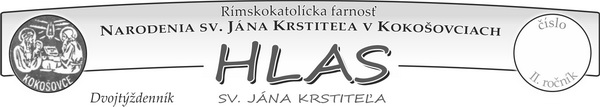 ˇpppHlas z prvej línie corona - zápasu do nášho Hlasu ! ! !     Najnovší módny trend (skafander biely so štítom a  respirátorom) ale každý mi hovorí, že mi to pristane Ale poviem Vám, že stoji to veľa obety a trpezlivosti v takomto robiť....a pred tým ešte nos musí byť „povymetaný“.     Klienti v našom domove sú chorí, ale mám pocit – skôr presvedčenie, že ešte viac im pridávame strachu a stresu my ošetrovateľky v tomto skafandri. Dokonca aj keď už boli všetci zaočkovaní.      Je to veľká  obmedzenosť pre klientov,  ale aj pre nás v pohybe, no predovšetkým v rozprávaní a ľudskom dotyku. Nie je to prirodzené a normálne sa takto o nich staručkých starať. . . Nemôžeš ich ani pohladkať, ani objať, fyzicky sa dotknúť, lebo sa ťa boja....Niektorí klienti sa pýtajú, kto vlastne sme, čo sme, odkiaľ sme ????? A my im na to: „Veď to sme my !!! Nepoznáte nás ? ? ? “ (ale nie sme to my ) Samej seba sa pýtam:  Som to ja, nie som to ja ? ? ? Núti ma to chtiac – nechtiac si „iba rýchle“ urobiť svoju prácu a odísť preč z izby. Po vyjdení z izby sa celá musím povinne vystriekať dezinfekciou... Je to na odpadnutie, hlava ťa z toho bolí poriadne...ach...      Je to strašné a myslím či nie aj falošné???  Chudáci všetci   klienti – babičky a dedkovia. Také šoky na staré kolená, v jeseni života. Kladiem si otázku, že ako nás Boh odmenil takouto prácou ?       Naozaj nie je ten vírus taký zlý, ako keď je ľudská duša neláskou, nezáujmom  a sebectvom napadnutá.     Ak budú takéto pravidlá, nariadenia pri opatrovaní veľmi dlho, ľudia prestanú mať ľudskosť a zabudnú byť ľuďmi...!!!     Ostal nám už iba dobrý Pán Boh a Nazaretská rodina. Dôverujme im, držme sa ich a nestrácajme nádej...     Spomeňte si prosím na nás v modlitbách.+ ! Ď a k u j e m                                                                                                                                        gitkaÚmysly sv. omší, ktoré súkromne slúžime v tomto čase bez verejných bohoslužieb v našej farnosti„V naozajstne milujúcom srdci buď žiarlivosť zabíja lásku, alebo láska zabíja žiarlivosť.V Božom pláne sa nič nedeje náhodou ! “                                                                                     sv. Ján Pavol II. Spojení v modlitbách s Vami všetkými našimi farníkmi Vás žehnajú  + + + a pokoj v srdci, odvahu  aj trpezlivosť  vyprosujú kaplán Štefan a farár ĽubikZamyslenie: „Nezabúdajte na pohostinnosť“ (Hebr 13, 2).     Čo ti zíde na um pri slove pohostinnosť? Možno príprava príjemnej večere s priateľmi alebo usporiadanie oslavy so širšou rodinou, či chystanie domu pre návštevu, ktorá sa zdrží niekoľko dní. Všetky príklady sú dobré, ale podstatou pohostinnosti nie je množstvo honosných príprav. Je to postoj srdca. Ide o to, aby sa ľudia cítili vítaní – aj keď nie sú našimi „hosťami“ v pravom zmysle slova.      Ako si vypestujeme takýto postoj? Spomeň si, ako Boh prijíma teba: nielenže ťa víta, ale ťa aj prijíma do svojej rodiny! Svätý Pavol čosi podobné napísal pohanom: „Už nie ste cudzinci ani prišelci,“ ale „patríte do Božej rodiny“ (Ef 2, 19). Boh chce, aby sme prijali všetkých ľudí v jeho kráľovstve rovnako ako on prijal nás. Všimni si, že hneď po tom, ako nám autor Listu Hebrejom hovorí, aby sme „nezabúdali na pohostinnosť“, vyzýva nás pamätať na väzňov a na tých, čo trpia (Hebr 13, 2 – 3).      Každý si zaslúži našu pohostinnosť! Čím viac si osvojíme tento postoj, tým viac príležitostí na jeho uplatňovanie budeme vidieť. Takýto prístup zahŕňa toho viac, než obyčajne považujeme za pohostinnosť. Je to spôsob bytia, ktorý preniká náš výraz tváre, gestá aj reč. Všetko, čo robíme a hovoríme, dáva tomu druhému najavo, že sme s ním radi a túžime ho hlbšie spoznať. Môže k tomu dôjsť kdekoľvek a kedykoľvek. Môže sa to stať, keď stretneš suseda v potravinách. Môže sa to odohrať po svätej omši, keď zbadáš rodinu, ktorú si predtým v kostole nevidel. Môže sa to udiať, keď budeš telefonovať s blízkym príbuzným.      Dôležité nie je ani tak to, čo robíš, ale skôr to, ako to robíš. Nech si kdekoľvek a robíš čokoľvek, si obklopený ľuďmi, ktorí sa chcú a potrebujú cítiť vítaní a prijatí. Pros Ducha Svätého, aby ti ich ukázal. Nikdy nevieš, do akej miery môže jednoduchý skutok láskavosti priviesť niekoho bližšie k Bohu!    „Duchu Svätý, kto dnes potrebuje moju pohostinnosť?“Slovo medzi nami, 5.2.2021Slovo medzi nami, 23. 1. 2021